Name ____________________________________Do Now Prior Experiences:What do we now understand from the previous lesson about the relationship between greenhouse gases, the Greenhouse Effect, and Earth’s temperature?___________________________________________________________________________________________________________________________________________________________________________________________________________________________Explore: Use the Data Sheet for the following questions:Use the “World Annual Car Production” data table (Figure 7.1) to create a graph showing the recent rate of car production.Be sure to include: Title, x-axis label, y-axis label, and units of measureCompare your graph with the “World Car Production 1898-2007” graph (Figure 7.2).Making Sense:What patterns do you observe about car production?____________________________________________________________________________________________________________________________________________________________________________________________________________________________________________________________________________________________________Connections: Use the Data Sheet for the following questions:Compare your graph with the “Greenhouse Gas Levels in the Atmosphere” graph (Figure 7.3).  What patterns do you observe?____________________________________________________________________________________________________________________________________________________________________________________________________________________________________________________________________________________________________Do you see any patterns between the location of cars around the world (Figure 7.4), greenhouse gas emissions from transportation in the U.S. (Figure 7.5), and the location of the highest CO2 emissions in the world (Figure 7.6)? Explain._____________________________________________________________________________________________________________________________________________________________________________________________________________________________________________________________________________________________________________________________________________________________________________Next Steps:    What should we investigate in our next lesson?___________________________________________________________________________________________________________________________________________________________________________________________________________________________Lesson 7:  How do cars impact CO2 in the atmosphere?Title: 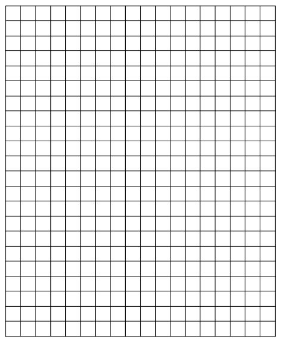 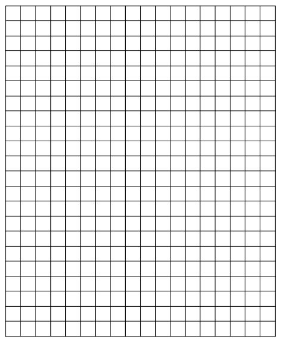                      _____________________________________________________